physical inventory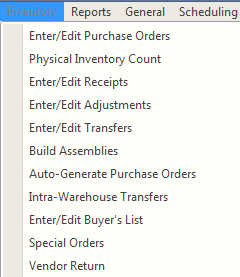 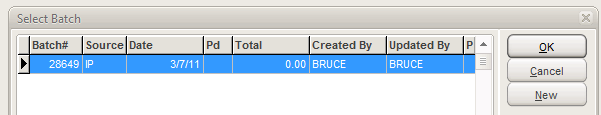 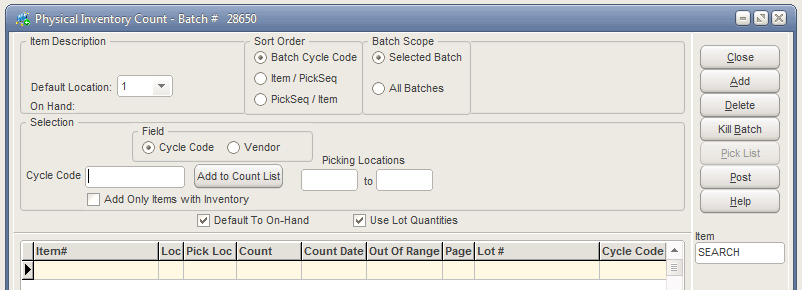 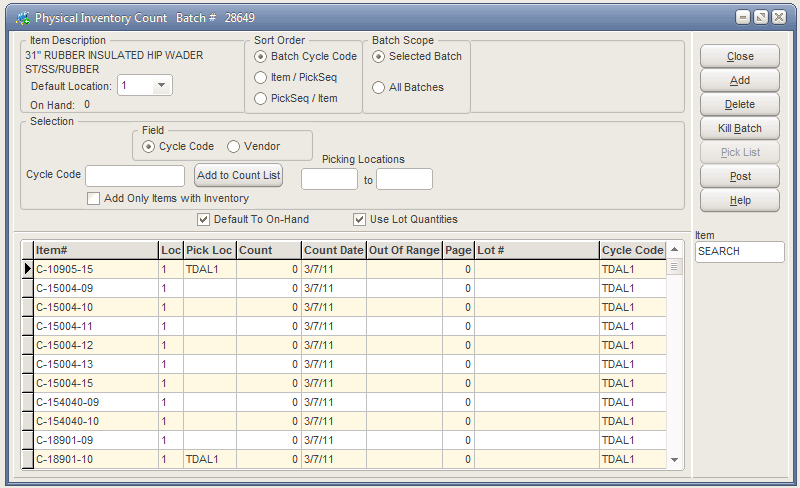 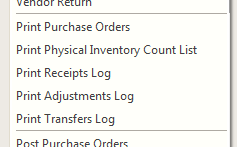 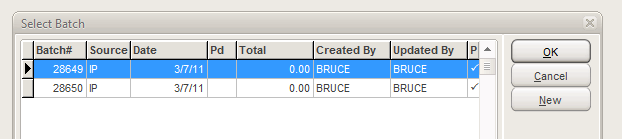 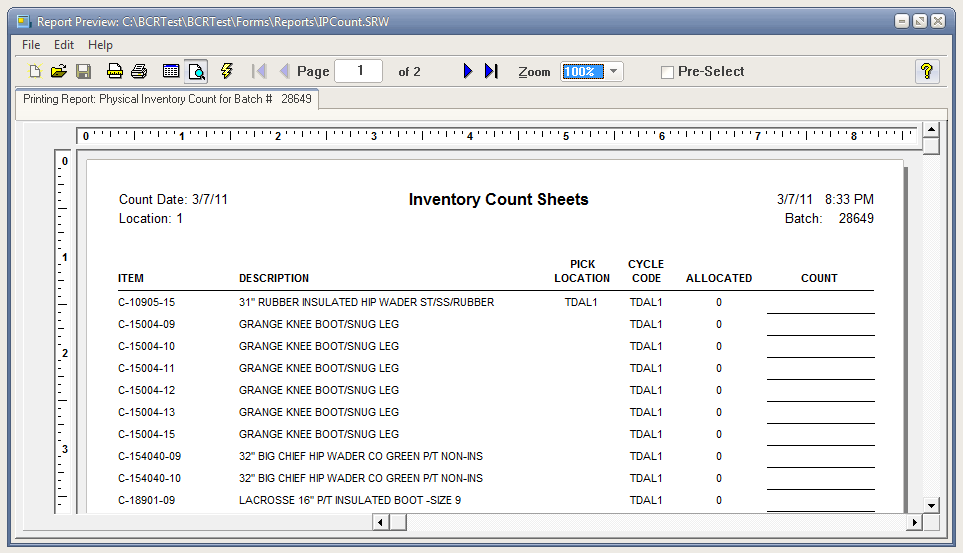 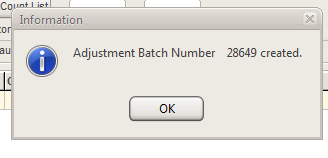 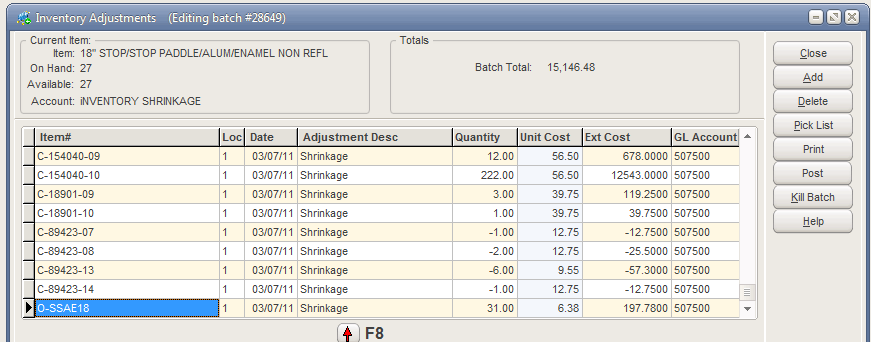 